БАРАНАВİЦКİ ГАРАДСКİ		                      БАРАНОВИЧСКИЙ ГОРОДСКОЙ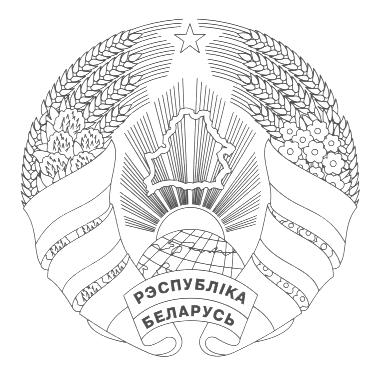 ВЫКАНАЎЧЫ КАМİТЭТ		                      ИСПОЛНИТЕЛЬНЫЙ КОМИТЕТР А Ш Э Н Н Е                                         Р Е Ш Е Н И Е     6 октября 2020 г. № 2443000              г. Баранавічы                                                              г. Барановичи         На основании части первой статьи 19 Закона Республики Беларусь от 15 июня 2006 года «О занятости населения Республики Беларусь», части первой пункта 7 Положения  о порядке организации и условиях проведения оплачиваемых общественных работ, утвержденного постановлением Совета Министров Республики Беларусь от 23 декабря 2006 г. № 1716, Барановичский городской исполнительный комитет РЕШИЛ:1. Установить минимальное количество рабочих дней для участия безработных в оплачиваемых общественных работах в городе Барановичи в следующих месяцах 2021 года: январь − 1 рабочий день, февраль − 1 рабочий день, март − 1 рабочий день, апрель − 2 рабочих дня, май − 2 рабочих дня, июнь − 2 рабочих дня, июль − 2 рабочих дня, август − 2 рабочих дня, сентябрь − 2 рабочих дня, октябрь − 1 рабочий день, ноябрь − 1 рабочий день, декабрь − 1 рабочий день.2. Настоящее решение вступает в силу после его официального опубликования.Председатель			          	                         Ю.А.Громаковский        Управляющий делами					      А.М.Семашко Вашко 64 93 76О минимальном количестве рабочих дней для участия  безработных в оплачиваемых общественных работах в  2021 году